Exercice 1 (6Points)I)Pour chaque question, une seule réponse est correcte. Laquelle?2) Soit z un nombre complexe de module 2.Alors le conjugué de z est égal à:     a)                               b)                                   c) II) Soit  une fonction définie sur IR et deux fois dérivable. Dans la figure 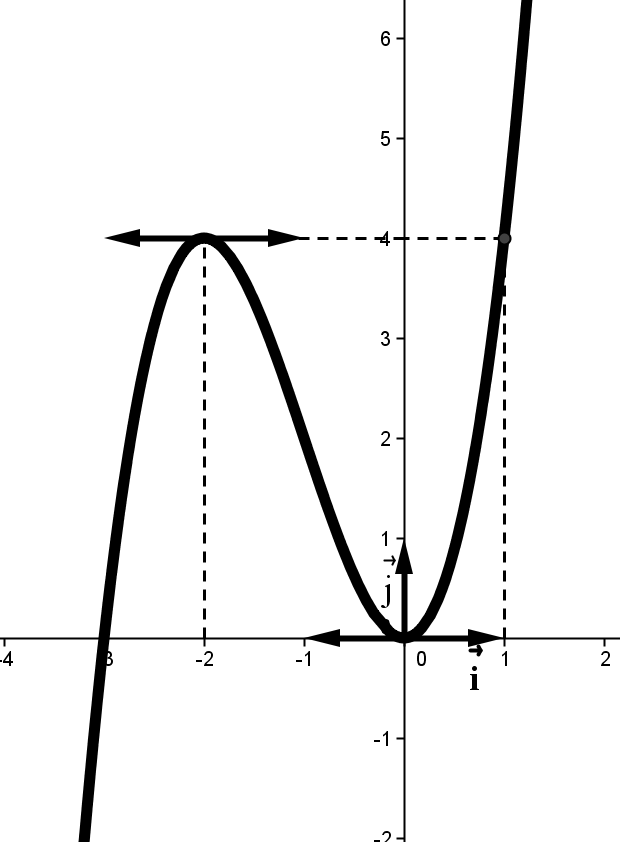 ci-dessous, on a représenté la courbe représentative (C) de la fonction dérivée  ' de , dans un repère orthonormé 1) Par une lecture graphique, répondre aux questions suivantes:   a)Déterminer le sens de variation de   sur IR.   b) Donner le tableau de variation de.2) Répondre par vrai ou faux avec  justification.  a) La courbe de  admet un seul  point d’inflexion. b) Pour toutExercice 2(6Points)Dans le plan complexe muni d'un repère orthonormé direct, on donne les points A(1) et B(-i).A tout point M, distinct de B, d'affixe z on associe le point M' d'affixe z' tel que z'=.1) Déterminer l'ensemble des points M pour lesquels |z'|=1.2) Montrer que pour tout z-i, on a : z'+i =.3) a) Montrer que BM.BM'=.    b) En déduire que si M appartient au cercle C  de centre B et de rayon 1 alors M'appartient à un cercle C  ' que l'on déterminera.5) On pose z=cos+i sin avec.a) Ecrire z+i sous forme exponentielle.b) En déduire la forme exponentielle de z'+i.c) Déterminer  pour que |z'+i|=.Exercice 3(8Points)Soit la fonction  définie sur IR* par (x) =1) Montrer que   est continue sur IR*.c) Montrer que f est prolongeable par continuité en 0. (On notera F son prolongement)2) Le tableau ci-dessous donne les variations d'une fonction continue sur ℝ vérifiantc) Montrer que est continue sur],2 [.d) Montrer que  =admet au moins une solution dans [0,2].MathématiquesMathématiques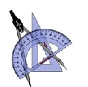 Lycée  Ali Bourguiba BemblaLycée  Ali Bourguiba Bembla4 ème Tech 2Mercredi  16-11-2011Mercredi  16-11-2011Durée : 2 heuresProf : Chaouch Faouzi−∞                                 1                                       2                                        +∞                                         3                                                                                  00                                                                                                                             −∞